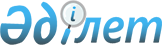 Об установлении квоты рабочих мест для трудоустройства лиц, состоящих на учете службы пробации, а также лиц, освобожденных из мест лишения свободы
					
			Утративший силу
			
			
		
					Постановление акимата Урджарского района Восточно-Казахстанской области от 27 сентября 2019 года № 307. Зарегистрировано Департаментом юстиции Восточно-Казахстанской области 1 октября 2019 года № 6181. Утратило силу постановлением акимата Урджарского района области Абай от 13 октября 2023 года № 330
      Сноска. Утратило силу постановлением акимата Урджарского района области Абай от 13.10.2023 № 330 (вводится в действие по истечении десяти календарных дней после дня его первого официального опубликования).
      Примечание ИЗПИ.
      В тексте документа сохранена пунктуация и орфография оригинала.
      В соответствии с подпунктами 14-1) пункта 1 статьи 31 Закона Республики Казахстан от 23 января 2001 года "О местном государственном управлении и самоуправлении в Республике Казахстан", подпунктами 7), 8) статьи 9 Закона Республики Казахстан от 6 апреля 2016 года "О занятости населения", подпунктом 2) пункта 1 статьи 18 Уголовно-исполнительного кодекса Республики Казахстан от 5 июля 2014 года, подпунктом 4) пункта 2 статьи 46 Закона Республики Казахстан от 6 апреля 2016 года "О правовых актах" и приказом министра здравоохранения и социального развития Республики Казахстан от 26 мая 2016 года № 412 "Об утверждении Правил квотирования рабочих мест для трудоустройства граждан из числа молодежи, потерявших или оставшихся до наступления совершеннолетия без попечения родителей, являющихся выпускниками организаций образования, лиц, освобожденных из мест лишения свободы, лиц, состоящих на учете службы пробации" (зарегистрирован в Реестре государственной регистрации нормативных правовых актов за № 13898) акимат Урджарского района ПОСТАНОВЛЯЕТ:
      1. Установить квоту рабочих мест для трудоустройства лиц, состоящих на учете службы пробации, а также лиц, освобожденных из мест лишения свободы в размере 0,5 процента от списочной численности работников организации согласно приложению к настоящему постановлению.
      2. Признать утратившим силу постановление акимата Урджарского района от 16 февраля 2018 года № 60 "Об установлении квоты рабочих мест для трудоустройства лиц, состоящих на учете службы пробации, а также лиц, освобожденных из мест лишения свободы" (зарегистрирован в Реестре государственной регистрации нормативных правовых актов за № 5515, опубликован в Эталонном контрольном банке нормативных правовых актов 6 марта 2018 года).
      3. Настоящее постановление вводится в действие по истечении десяти календарных дней после дня его первого официального опубликования. Перечень организаций, для которых устанавливается квота рабочих мест для трудоустройства лиц, освобожденных из мест лишения свободы, а также для лиц, состоящих на учете службы пробации
					© 2012. РГП на ПХВ «Институт законодательства и правовой информации Республики Казахстан» Министерства юстиции Республики Казахстан
				
      Аким Урджарского района

С. Зайнулдин
Приложение к постановлению 
акимата Урджарского района 
от "27" сентября 2019 года 
№ 307 
    №
Наименование организации
Списочная численность работников (человек)
Размер установленной квоты (%)
Количество рабочих мест (человек)
1.
Коммунальное государственное предприятие на праве хозяйственного ведения "Центральная районная больница Урджарского района"
612
0,5 %
3
2.
Коммунальное государственное предприятие на праве хозяйственного ведения "Межрайонная районная больница Урджарского района"
493
0,5 %
2
Всего:
1105
5